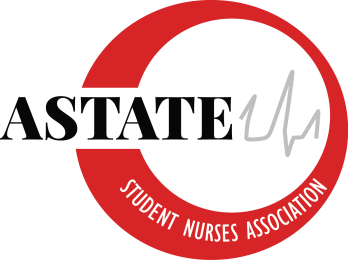 Arkansas State University Student Nurses’ AssociationBoard of Directors Strategic Planning MeetingAugust 16th, 20199:54 a.m.Reynolds Lounge Meeting MinutesCall to Order:  Alannah Davis, president, called the meeting to order at 10:05 am.Roll Call:	President: Alannah DavisVice President: Charlee Beth Patterson Secretary: Olivia StottlemireTreasurer: Anna PowellNEC Chair: Peyton HitchingsBTN Chair: Katie HowardWebmaster: Josie ButkovichPublic Relations: Meredith PipkinSenior Class Representative: Nicholas HarrisJunior Class Representative: Tori Woods-Not Present Sophomore Class Representative: VacantAccelerated Class Representative: VacantFaculty Advisor: Addie FlemingFaculty Advisor: Kayla TravisVisitors: Announcements Welcome back to school! I hope everyone had a great summer.Peyton Hitchings moved to appoint meeting minutes from Strategic Planning meeting. Nicholas Harris seconded this motion.Katie Howard has been doing a great job with CPR. Also, a big thank you to Anna and Olivia for getting CPR instructor certified.This will more than likely be Mrs. Fleming’s last meeting before her maternity leave. We will miss you while you are gone!Mrs. Travis will be our only advisor available when Mrs. Fleming is gone, so we need to make sure that we perform our roles to the best of our ability. We need to help one another out to help ease Mrs. Travis’s workload.Discuss motion on June 28th, 2019- purchase of CPR supplies not exceeding $1,050.00 (Nick made motion & Peyton seconded).  Discuss motion on July 8th, 2019- sponsorship of Accelerated pinning ceremony not to exceed $138 (Nick made motion & Peyton seconded)Discuss motion on August 14th, 2019- purchasing lunch for CPR instructors not exceeding $80 (Katie made motion & Nick seconded)Discuss motion on August 15th, 2019- purchasing water bottles for sophomore orientation not to exceed $40 (Nick made motion & Josie seconded)Treasurer’s Report. May final balance $14, 714. We made 2,528.75 in May. June ended with 16, 019. Our square made… July balance was 21,982.82 and our square made 9, 126.00 and that includes the nurse essential kits. Transferred 1, 40.62 and drew interest of…Follow up/ New BusinessPlan for a meeting September 4th and September 25th (12-1). Planning meeting Friday August 23rd before Peer Tutor meeting (will not be everyone)-for everyone helping with welcome week activity.Waiting on response about pavilion being booked for Welcome Activity on Monday August 26th at 3Discuss theme for Welcome Activity-Josie discussed about thinking about something different. Group discussed a theme idea of “Popping into nursing school,” or “Taking nursing one slice at a time.” Possibly talked about doing a mix of a bunch of little themes. Donations for Micro society. Mrs. Travis is waiting back for an e-mail. 1 raffle ticket per 5 items. Shirts, underwear, socks (sizes 6-12) (really needed)Flashlights (really needed)Duct tape (really needed)Headphones (really needed)School suppliesFeminine products (really needed)Taking items at welcome week5 items=1 raffle ticket1 pair of headphones=1 raffle ticketsPurchasing a power strip with just USB portsAnything new on t-shirts & designating a t-shirt chairAny news from the ASN student? Election of vacant positions 2nd week of schoolAccelerated student has reached out about a JDRF walk focusing on type 1 diabetesWaiting on date for COSLBabysitting night as fundraiser- discuss dates and optionsOther ideas for fundraisingState convention will be October 2nd- 4th in Hot SpringsState awards (BTN, Empowering Resolutions, Community Health, Financial Excellence, Image of Nursing, Disaster Preparedness, and Newsletter)Katie Howard will do BTN awardAnna Leigh Powell will do financial excellence awardAlannah will do Empowering resolutionsCPR course for foster parents (Christians for kids) for Community Health award (Josie and Peyton)Meredith will do NewsletterNick will do Disaster Preparedness award on either instructing bus drivers in CPR or putting together emergency kits for microsocietyFundraising at state conventionNew Point System50 points required to go to NationalsParticipate in fundraising$100 = 5 points$101-$150 = 7 points$151+ = 10 pointsvolunteeringhelping others/writing resolution/hosting an event2 times = 5 points3+ = 10 pointsattending SNA related events:Orientations=2 pointsWelcome week= 2 pointsFundraising night= 5 pointsDinner fundraiser= 2 pointsOther events will be added to this listProperly performing the duties of your positionMentoringPeer tutor=5 pointsFYE mentor=5 pointsAny other sort of mentor position that will be evaluated by Alannah or advisors=5 pointsMember recruitment1 member=1 pointpoints may also be given by advisors if they feel a member deserves extra pointsDiscussionDiscussion on each of these topics.Next meeting September 4th.Peyton Hitchings made a motion to adjourn the meeting at 2:47pmNicholas Harris seconds the motion.Motion Carried 